Муниципальное автономное дошкольное образовательное учреждение
г. Нижневартовска детский сад №71 «Радость»Индивидуальная адаптированная
образовательная программа развитияна 2020 – 2021 учебный год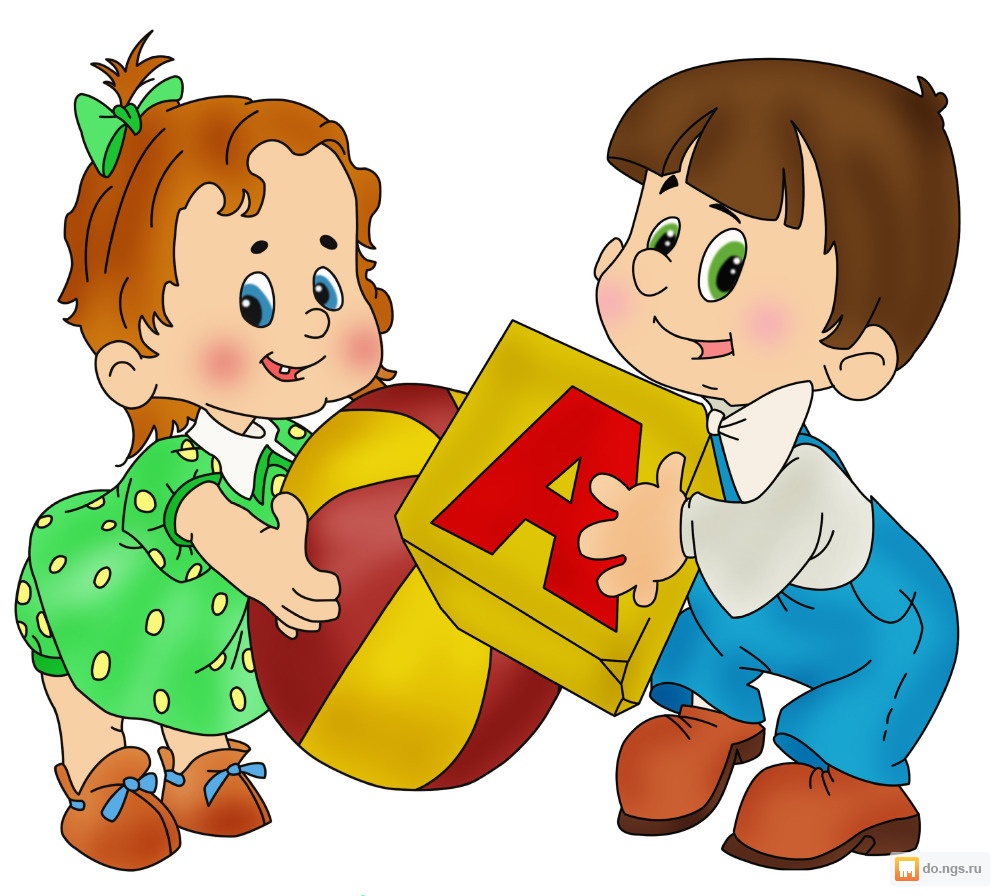 г. НижневартовскМуниципальное автономное дошкольное образовательное учреждение
г. Нижневартовска детский сад №71 «Радость»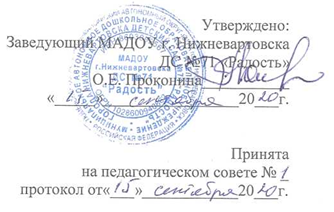 Индивидуальная адаптированная
образовательная программа развитияна 2019 – 2020 учебный годг. НижневартовскСОДЕРЖАНИЕЦелевой разделПояснительная запискаИндивидуальная адаптированная образовательная программа развития воспитанника с гемофилией Муниципального автономного дошкольного образовательного учреждения города Нижневартовска детского сада № 71«Радость» (далее - ИАОПР) разработана в соответствии с требованиями ФГОС обучающихся, утвержденными Приказом Минобрнауки России от 19 декабря 2014 г. N 1599, предъявляемыми к структуре, условиям реализации и планируемым результатам освоения АООП, Федеральным законом от 29 декабря 2012 г. № 273-Ф3 «Об образовании в Российской Федерации», Положением Министерства образования и науки Российской Федерации, от 3 июня 2013 г. № 466, Правилами разработки, утверждения федеральных государственных образовательных стандартов и внесения в них изменений утвержденных постановлением Правительства Российской Федерации от 5 августа 2013 г. № 661; Законом ХМАО-Югры от 01.07.2013г. №68-оз «Об образовании в ХМАО-Югре», направлена на реализацию требований, определённых программой С учетом заключения Медико-социальной экспертизы от 21.11.16 № 0224240, ИПРА на обучающегося с заболеванием гемофилия тяжёлой формы (анемия гипохромная II-III степени).Воспитанник с ОВЗ получает образование по Программе в пролонгированные сроки, которое по содержанию и итоговым достижениям не соотносится к моменту завершения дошкольного обучения с содержанием и итоговыми достижениями сверстников, не имеющих ограничений здоровья.Цели и задачи реализации программыЦель индивидуальной адаптированной образовательной программы развития: оказание помощи в коррекции недостатков развития, преодолении трудностей усвоения адаптированной основной общеобразовательной программы дошкольного образования воспитанника, обеспечение выполнения требований ФГОС.Задачи:Определить особые образовательные потребности ребёнка с ОВЗ.Создать условия, способствующие освоению ребёнком с ОВЗ образовательной программы дошкольного образования и интеграции его в социум.Осуществлять индивидуально ориентированную психолого-педагогическую помощь воспитаннику с ОВЗ, с учётом его индивидуальных возможностей и особенностей развития, в соответствии с рекомендациями ИПРА.Оказать консультативную и методическую помощь родителям (законным представителям) воспитанника по медицинским, социальным, правовым и другим вопросам.Сохранять и укреплять психофизическое здоровье ребенка, посредством создания здоровьесберегающей среды и технологий.Определить степень готовности ребенка к переходу на следующую ступень обучения.Специфические образовательные потребности ребенкаобязательность непрерывности коррекционно-развивающего процесса;доступность содержания познавательных задач, реализуемых в процессе образования;использование преимущественно позитивных средств стимуляции деятельности и поведения воспитанника, демонстрирующих доброжелательное и уважительное отношение к нему;развитие мотивации и интереса к познанию окружающего мира с учетом возрастных и индивидуальных особенностей ребенка к обучению и социальному взаимодействию со средой;стимуляция познавательной активности, формирование позитивного отношения к окружающему миру;занятия плаваниемОсобенности организации образования ребенка с ОВЗ в ДОУСпециальная организация работы в группе ДОУ:использование поощрений для ребенка, если он выполняет правила;сохранение достаточного пространства для перемещения и движения ребенка;предоставление ребенку права и возможности покинуть общее пространство и уединиться в «безопасном месте», когда этого требуют обстоятельства;игнорирование незначительных поведенческих нарушений;разработка мер вмешательства в случае недопустимого поведения, которое является непреднамеренным.Учет работоспособности и особенностей психофизического развития ребёнка с ОВЗ:рациональная дозировка на занятиях содержания учебного материала;дробление большого задания на этапы; поэтапное разъяснение задач;последовательное выполнение этапов задания с контролем/самоконтролем каждого этапа;осуществление повторности при обучении на всех этапах и звеньях занятия;выполнение заданий в индивидуальном режиме;максимальная опора на практическую деятельность и опыт ребенка; опора на более развитые способности ребенка.Этапы реализации ИАОПРПсихолого-педагогическая характеристика на ребенкаФ.И.О. ребенка Заключение:Социальное представление семьи:Внимание:Восприятие:Память:Речь:Мышление:Моторная сфера:Обучаемость:Работоспособность:Заключение педагога-психолога:Мероприятия реализации ИАОПР воспитанникаРасписание занятий составлено так, чтобы ребенок ежедневно был охвачен коррекционно-развивающей помощью. Количество занятий в неделю не превышает установленных СанПиНом норм. В первую половину дня проводятся: занятия с воспитателями и узкими специалистами.Форма организации обучения - индивидуальная и подгрупповая. Частота проведения индивидуальных занятий определяется характером и степенью выраженности нарушения, возрастом и индивидуальными психофизическими особенностями детей, продолжительность индивидуальных занятий	минут, подгрупповых -	 минут.Планируемые результаты индивидуальной адаптированной образовательной программыРезультаты освоения ребенком с гемофилией ИАОПР, созданной на основе ФГОС,оцениваются как итоговые на момент завершения дошкольного образования.Целевые ориентирыразвитие адекватных представлений о собственных возможностях, о насущно необходимом жизнеобеспечении;овладение начальными навыками адаптации в динамично изменяющемся и развивающемся мире;овладение социально-бытовыми умениями, используемыми в повседневной жизни;владение навыками коммуникации и принятыми нормами социального взаимодействия;способность к осмыслению социального окружения, своего места в нем, принятие соответствующих возрасту ценностей и социальных ролей;развитие навыков сотрудничества с взрослыми и сверстниками в разных социальных ситуациях;развитие этических чувств, доброжелательности и эмоционально-нравственной отзывчивости, понимания и сопереживания чувствам других людей;формирование установки на безопасный, здоровый образ жизни, к бережному отношению к материальным и духовным ценностям;формирование готовности к переходу на следующую ступень обучения.Предметные результаты	ИАОПР определяет три уровня овладения предметными результатами: критический, допустимый, оптимальный.Оценка личностных результатовПредметные результаты связаны с овладением ребенком программного материала, определяются на основе психолого-педагогического изучения уровня освоения программы данной возрастной группы.балл — способен самостоятельно выполнять действие в определенных ситуациях, нередко допускает ошибки, которые исправляет по прямому указанию педагога;балла — способен самостоятельно применять действие, но иногда допускает ошибки, которые исправляет по замечанию педагога;балла — самостоятельно применяет действие в любой ситуации.Задачи индивидуального развития ребенка на период посещения ДОУОбучать навыкам общепринятых норм и правил поведения в быту и общественных местах;Обучать навыкам самостоятельности, опрятности, аккуратности;Совершенствовать мелкую и крупную моторику, двигательные умения и навыки ребенка.Развивать представления ребенка о сенсорных эталонах;Развивать высшие психические функции;Учить владеть речью, как средством общения. Развивать активный словарь, связную речь, формировать звуковую культуру речи, фонетико-фонематический слух;Формировать представления ребенка о многообразии предметного окружения;Формировать умение устанавливать простейшие связи между предметами и явлениями;Формировать представление ребенка о своей семье.Расширять кругозор, формировать представления о природном многообразии.Формировать элементарные математические представления: учить различать количество предметов, определять форму и свойства предметов, называть их.Накапливать опыт ориентировки в пространстве.8. Содержание коррекционно-развивающей работы на 2018-2019 учебный год9. Мониторинг развития ребенка10. Результаты реализацииВнесение корректив:Рекомендации:Кураторы программы: Педагог - психолог Воспитатели:Музыкальный руководитель Инструктор по плаваниюЛитератураКуражева Н. Ю., Вараева Н. В. Психологические занятия с дошкольниками «Цветик - Семицветик» [текст]/ Н. Ю. Куражева, Н.В. Вараева - Спб.: Речь, 2005. - 96 с.Шурыгина С. Н. Адаптированная образовательная программа коррекционно-развивающего обучения ребенка с особыми образовательными потребностями. Методические рекомендации [текст] / С. Н. Шурыгина, - Ульяновск: ОГБОУ ДПО УИПКРО, 2013. - 43 с. - интернет - ресурсТрясорукова, Т. П. Речедвигательный тренинг: коррекционно -развивающие занятия для детей дошкольного возраста [текст]/Т. П. Трясорукова.— Ростов н/Д: Феникс, 2010. — 93 с.: ил. — (Школа развития).Арцишевская И.Л. «Работа психолога с гиперактивными детьми в детском саду» [текст]/.И. Л. Арцишевская. - М.: Книголюб, 2003. - 56 с. (Психологическая служба)Шарохина В. Л. «Коррекционно-развивающие занятия в средней группе» [текст]/,В. Л. Шарохина. - М.: Прометей; Книголюб, 2013 г. - 72 с.Гаврина С. Е. и др. Большая книга тестов. Для детей 4 -5 лет.7.. Интерактивные игры образовательного портала «Мерсибо»,8.Забрамная С. Д., Боровик О. В. Практический материал для проведения психолого-педагогического обследования детей. / С. Д. Забрамная, О. В. Боровик. - М.: Гуманитарный издательский центр ВЛАДОС, 2003 г.Психолого - педагогическая диагностика развития детей дошкольного возраста. Под редакцией Стребелевой Е.А. - М.: Полиграф - Сервис, 1998 г.Диагностический комплект. Исследование особенностей развития познавательной сферы детей дошкольного и младшего школьного возраста. /Составители Семаго Н. Я., Семаго М. М. - М.: АРКТИ, 2000 г.Мишина Г.А., Разенкова Ю.А., Стребелева Е.А. Психолого -педагогическая диагностика развития детей раннего и дошкольного возраста: Методическое пособие //Приложение: «Наглядный материал для обследования детей» (под редакцией Стребелевой Е.А.). - М: «Просвещение», 2007 г.Иншакова О.В. Альбом для логопеда./ О. В. Иншакова. - М.: Гуманитарный издательский центр ВЛАДОС, 2000 г.Калинина Р.Р. «Психолого-педагогическая диагностика в детском саду» - С-Петербург, «Речь», 2004, 146с.Мамайчук И.И «Психологическая помощь детям с проблемами в развитии» - С-Петербург, «Речь», 2008, 220с.15.Чистякова М.И. «Психогимнастика» - Москва, «Просвещение», 2002, 158с16.Чернецкая Л.В. «Психологические игры и тренинги в детском саду» -Ростов -на -Дону, «Феникс», 2006, 75с.1.Целевой раздел1.1.Пояснительная записка31.2.Цели и задачи реализации программы31.3.Специфические образовательные потребности ребенка32.Особенности организации образования ребенка с ОВЗ в ДОУ43.Этапы реализации ИАОПР44.Психолого-педагогическая характеристика на ребенка4Содержательный раздел5.Мероприятия реализации ИАОПР воспитанника56.Планируемые результаты индивидуальной адаптированной образовательной программы57.Задачи индивидуального развития ребенка на период посещения ДОУ68.Содержание коррекционно-развивающей работы89.Мониторинг развития ребенка910.Результаты реализации9Литература111 этап2 этап3 этап1. Обследование обучающегося специалистами ДОУ, разработка ИАОПРс « » 20 гРеализация ИАОПРс « » 20 г. по « » 20 г.Анализ реализации ИАОПР обучающегося специалистамиДОУ.« » 20 г.Корректировка ИАОПР (при необходимости)« » 20 г.1. Итоговое обследование обучающегося специалистами ДОУ с « » 20 г.по « » 20 гРеализация ИАОПРс « » 20 г. по « » 20 г.Анализ реализации ИАОПР обучающегося специалистамиДОУ.« » 20 г.Корректировка ИАОПР (при необходимости)« » 20 г.по « » 20 г.Реализация ИАОПРс « » 20 г. по « » 20 г.Анализ реализации ИАОПР обучающегося специалистамиДОУ.« » 20 г.Корректировка ИАОПР (при необходимости)« » 20 г.2.Подведение итогов, разработка рекомендаций «« » 20 г.Направления работыНаименование мероприятияПериодичностьвыполненияОтветственныйУсловия по организации обученияСпециальные педагогические условия для получения образованияСпециальные педагогические условия для получения образованияПсихологическаяпомощьМузыкальное развитие.Физическое развитие - обучение плаванию.КритерийПараметры оценкиИндикаторыВладение навыкамисформированность навыковспособность инициировать и поддерживатькоммуникации икоммуникации со взрослымикоммуникацию с взрослымипринятыми ритуаламиспособность применять адекватные способысоциальногоповедения в разных ситуацияхвзаимодействия (т.е.способность обращаться за помощьюсамой формойсформированность навыковспособность инициировать и поддерживатьповедения, егокоммуникации сокоммуникацию со сверстникамисоциальнымсверстникамиспособность применять адекватные способырисунком), в том числеповедения в разных ситуацияхс использованием информационныхспособность обращаться за помощьюс использованием информационныхвладение средствамиспособность использовать разнообразныеко ммуникациисредства коммуникации, согласно ситуацииадекватность примененияспособность правильно применить ритуалыритуалов социальногосоциального взаимодействия согласновзаимодействияситуацииВладение навыкамиразвит интерес кспособность слушать, эмоциональномузыкально-восприятию музыкиотзываться при восприятии музыкальныхэстетическогопроизведений;развития.владение навыкамиспособность петь вместе со взрослым ипевческой деятельностисамостоятельно;развит интерес ксамостоятельно наигрывает на музыкальныхмузыкальному творчествуинструментах. Мотивированно участвует в сюжетно-ролевых играх под музыку.Владение навыками плаванияРазвит интерес к плаваниюУчаствует в играх в водеЗнаком с простейшимиСпособность выполнять команды, согласованасведениями о технике плавания кролем на груди и на спинеработа рук и ногПрименение освоенныхСпособность выполнять скольжения на грудинавыков и уменийи на спине с выдохом в воду.Умеет нырять с задержкой дыхания.ЗадачиМетоды и приемыДатаподачиматериалЗаполнениеребенкомЗаполнениеребенкомЗаполнениеребенкомДатаусвоенияПримечаниеЗадачиМетоды и приемыДатаподачиматериалпообразцупословусамостоятельноСоциально-коммуникативное развитие ребенкаобучать навыкам общепринятых норм и правил поведения в быту и общественных местах;1 БеседыСоциально-коммуникативное развитие ребенкаобучать навыкам общепринятых норм и правил поведения в быту и общественных местах;2 Наглядные пособияСоциально-коммуникативное развитие ребенкаобучать навыкам общепринятых норм и правил поведения в быту и общественных местах;3 Чтение худ. литературыСоциально-коммуникативное развитие ребенкаобучать навыкам общепринятых норм и правил поведения в быту и общественных местах;4 Дидактические игрыСоциально-коммуникативное развитие ребенкаобучать навыкам общепринятых норм и правил поведения в быту и общественных местах;5 Настольные игрыСоциально-коммуникативное развитие ребенкаформировать умение обращать внимание на играющего рядом товарища, понимать его состояние;1 С/р игры.Социально-коммуникативное развитие ребенкаформировать умение обращать внимание на играющего рядом товарища, понимать его состояние;2 Интерактивные игрыСоциально-коммуникативное развитие ребенкаформировать умение обращать внимание на играющего рядом товарища, понимать его состояние;3 ЭтюдыСоциально-коммуникативное развитие ребенкаформировать умение обращать внимание на играющего рядом товарища, понимать его состояние;4 Театрализованные игрыСоциально-коммуникативное развитие ребенкаформировать умение обращать внимание на играющего рядом товарища, понимать его состояние;Социально-коммуникативное развитие ребенкаприучать не отнимать игрушки, делиться ими, уметь подождать;1 .БеседыСоциально-коммуникативное развитие ребенкаприучать не отнимать игрушки, делиться ими, уметь подождать;2.Чтение худ. литературыСоциально-коммуникативное развитие ребенкаприучать не отнимать игрушки, делиться ими, уметь подождать;3.С\р игрыСоциально-коммуникативное развитие ребенкаформировать умения бережно относиться ко всему живому.1.БеседыСоциально-коммуникативное развитие ребенкаформировать умения бережно относиться ко всему живому.2. Чтение худ. литературыСоциально-коммуникативное развитие ребенкаформировать умения бережно относиться ко всему живому.3. Дидактические игрыСоциально-коммуникативное развитие ребенкаКультурно-гигиенические навыки и навыки самообслуживания: формировать простейшие навыки самостоятельности, опрятности, аккуратности;1.БеседыСоциально-коммуникативное развитие ребенкаКультурно-гигиенические навыки и навыки самообслуживания: формировать простейшие навыки самостоятельности, опрятности, аккуратности;2.Наглядные пособияСоциально-коммуникативное развитие ребенкаКультурно-гигиенические навыки и навыки самообслуживания: формировать простейшие навыки самостоятельности, опрятности, аккуратности;3.С\р игрыСоциально-коммуникативное развитие ребенкаКультурно-гигиенические навыки и навыки самообслуживания: формировать простейшие навыки самостоятельности, опрятности, аккуратности;Социально-коммуникативное развитие ребенкаКультурно-гигиенические навыки и навыки самообслуживания: формировать простейшие навыки самостоятельности, опрятности, аккуратности;Социально-коммуникативное развитие ребенкавоспитывать дружеские взаимоотношения с детьми; воспитывать привычку сообща играть, трудиться, заниматься;1. ЭтюдыСоциально-коммуникативное развитие ребенкавоспитывать дружеские взаимоотношения с детьми; воспитывать привычку сообща играть, трудиться, заниматься;2.Игры на развитие коммуникацииСоциально-коммуникативное развитие ребенкавоспитывать дружеские взаимоотношения с детьми; воспитывать привычку сообща играть, трудиться, заниматься;3.С\р и дидактические игрыСоциально-коммуникативное развитие ребенкавоспитывать дружеские взаимоотношения с детьми; воспитывать привычку сообща играть, трудиться, заниматься;СпециалистыУровень развития на начало учебного года (сентябрь)Уровень развития на конецучебного года (май)Динамика1Воспитатель3Педагог-психолог4Музыкальныйруководитель5Инструктор по плаванию